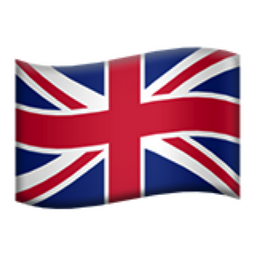 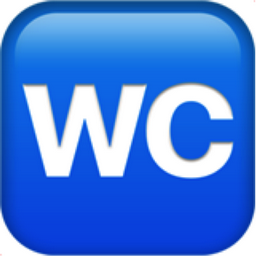 Can I go to the toilet, please ?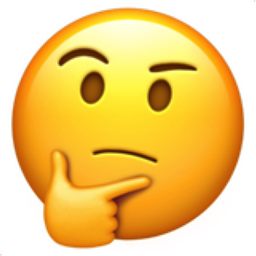 I don’t understand. Can you repeat, please ?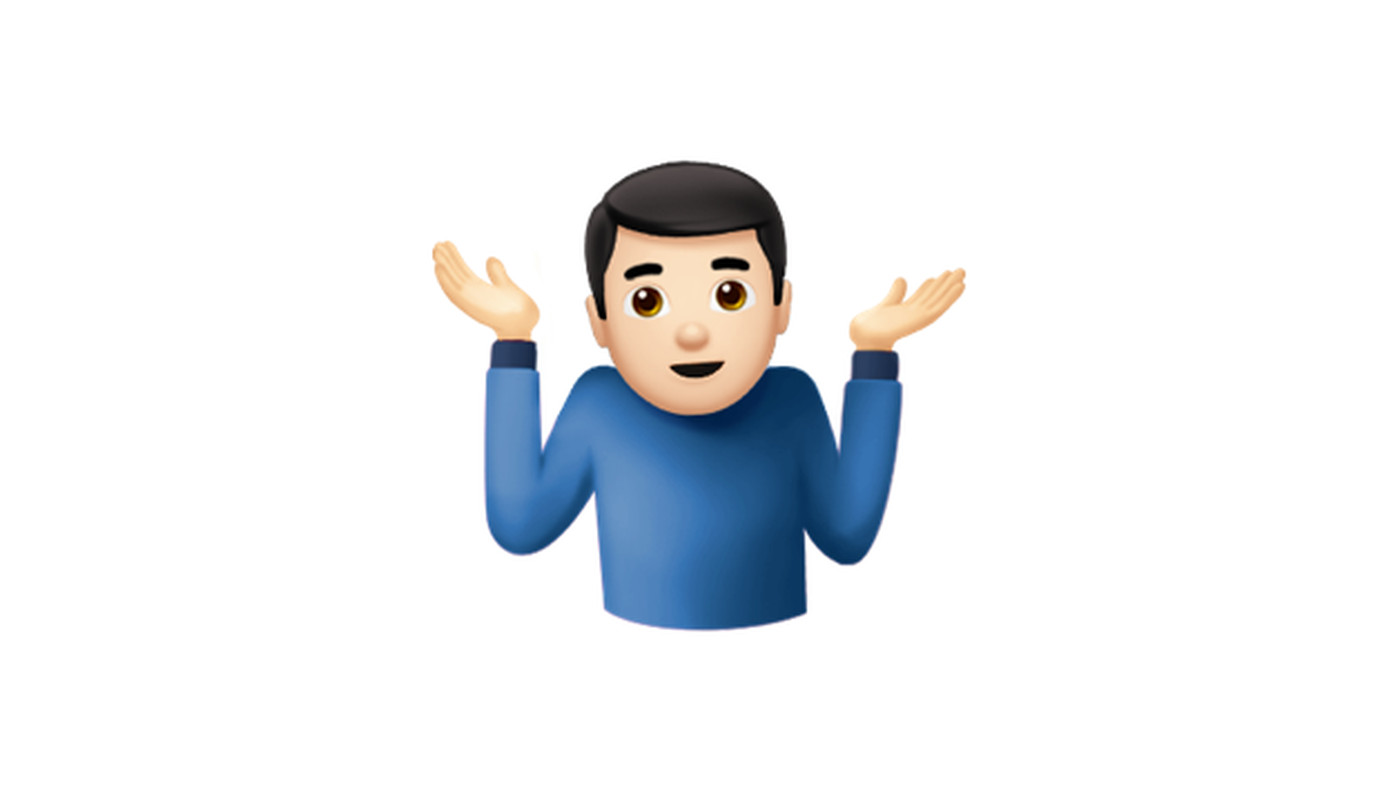 I don’t know.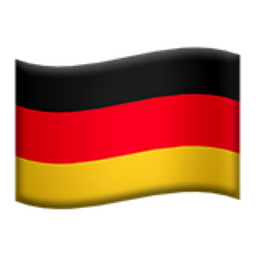 Kann ich auf die Toiletten gehen, bitte?Ich verstehe nicht. Können Sie bitte wiederholen ?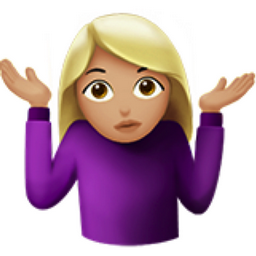 Ich weiß nicht.